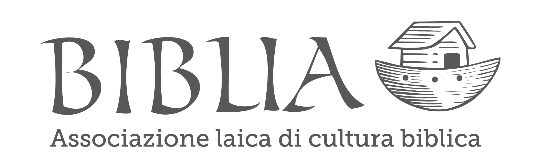 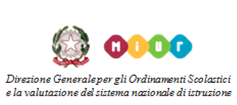 Scheda di iscrizioneQuinto concorso nazionale a.s. 2018-2019“La terra produca germogli, erbe e alberi da frutto” (Gen 1, 11a)Da inviare a: info@biblia.org, compilata in ogni sua parte, entro il 31 ottobre 2018DOCENTE/I DI RIFERIMENTOSCUOLA PRIMARIA □       SECONDARIA I GRADO □        SECONDARIA II GRADO □NOME ISTITUTONOME SCUOLACOMUNEPROVINCIAISTITUZIONECAPSCOLASTICAVIAEMAILTELEFONO NOMECOGNOMEDISCIPLINAEMAILTELEFONOTEL. MOBILE